      ଓଡ଼ିଶା ବୈଷୟିକ ଓ ଗବେଷଣା ବିଶ୍ୱବିଦ୍ୟାଳୟ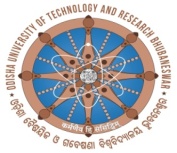 Odisha University of Technology and Research                    Techno Campus, P.O.: Mahalaxmivihar,                                            BHUBANESWAR -751029, INDIA  	________________________________________________________________________   Ref No.	776              /ACD	                                             Date:-  08.04.2024NOTICECompensatory Mid-Semester Examination2nd ,  4th ,6th ,8th  and 10th  Semester UG & PG Students.The eligible students of 2nd , 4th ,6th ,8th  and 10th  semester of UG & PG Programmes those who want to appear the Compensatory Mid-Semester Examination as per provisions of the Academic Regulations are required to apply in the prescribed format attached herewith through their respective Schools/Departments.All recommended cases should be submitted to the Academic Section on or before 12.04.2024. 										    Sd/-Dean, Academic Affairs